Betreuungsprotokoll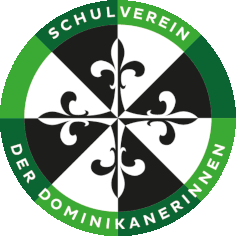 
Name des Schülers/der Schülerin:Thema der Arbeit:Name der Betreuungsperson:Ort, Datum		 Unterschrift des Lehrers/der LehrerinDatumInhalt der Besprechung mit dem
Schüler/der SchülerinFortschritte, offene Fragen, 
Probleme, nächste Schritte